团队编号：_______  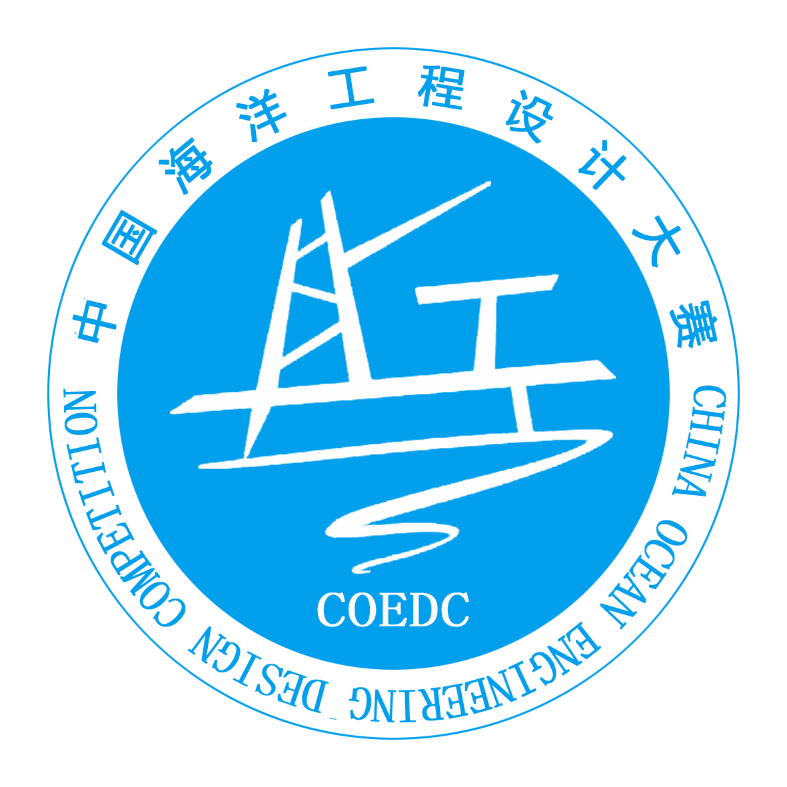 首届中国海洋工程设计大赛设计说明书设计制作组A/B类  完成日期       年     月      日中国海洋工程设计大赛组织委员会制说   明1.内容规范参赛作品应包括封面、作品简介、目录和作品正文等内容。其中正文内容由参赛队伍参照相关工程项目报告和工程设计说明说编制要求，并结合《首届中国海洋工程设计大赛实施方案》作品要求来完成，作品内容需要包含相应项目的主干内容。此外，作品当中不得以任何形式出现团队成员姓名、学校、学历、专业年级等相关信息，否则作品被视作无效处理。2.格式要求以工程项目报告的形式编写作品，详细的计算过程以附录形式在作品最后给出，详见后文。文件命名方式：团队编号--参赛组别（设计制作组A/B类）--团队名称页面布局：纸张采用A4，页眉采用报告中出现的各章节的名称，黑体，五号，居中；页脚采用页码，Times New Roman，五号，居中。封面：格式详见上文，团队编号将在报名成功后统一公示发布。目录：标题“目录”，字体：黑体，字号：小三。章标题，字体：宋体，字号：小四。（各级标题间采用1.5倍行距，对齐方式：分散对齐，数字和英文字母选用Times New Roman小四号）。正文：页边距：上3.0cm，下3.0cm，左3.0cm，右3.0cm；页眉：2.0cm；页脚：2.0cm；字体：正文全部宋体、小四；行距：多倍行距：1.25，段前、段后均为0，取消网格对齐选项；每章的章标题：黑体，居中，字号：小三，1.5倍行距，段前为0，段后1行，每章另起一页，插入分节符（不要使用分页符），章序号为阿拉伯数字（如第1章，不要使用汉字一、二等）；章中的各级标题：黑体，居左，字号：小四，1.5倍行距，段前0.5行，段后为0.5。正文中的图、表、附注、公式一律采用阿拉伯数字分章编号。如图1.2，表2.3，附注4.5，式6.7等。如“图1.2”就是指本论文第1章的第2个图。文中参考文献采用阿拉伯数字根据全文统一编号，如文献[3]，文献[3,4]，文献[6-10]等，在正文中引用时用右上角标标出。附录中的图、表、附注、参考文献、公式另行编号，如图A1，表B2，附注B3，或文献[A3]。3.字数要求（1）设计制作组A类打印总页数需不小于10页，但不得超过20页；（2）设计制作组B类打印总页数需不小于20页，但不得超过30页。4.电子版设计说明书提交要求初赛按照各参赛单位要求，提交给各参赛单位负责人。并由参赛单位负责人根据作品组别汇总后统一打包按时间节点发送至执委会指定官方邮箱。压缩包命名：单位名称-初赛设计说明书汇总。总决赛作品由参赛队伍根据初赛情况对作品进行修改后，重新提交给各参赛单位负责人。并由参赛单位负责人根据作品组别汇总后统一打包按时间节点发送至执委会指定官方邮箱。压缩包命名：单位名称-总决赛设计说明书汇总。5.纸质版设计说明书提交要求入围总决赛的参赛队伍需在总决赛报到注册时提交5份纸质版设计说明书。封面采用200g白色A3铜版纸彩印，其他使用普通A4纸黑白打印，胶钉成册。作品简介阐述作品的主要内容和特点（宋体四号1.5倍行间距）目 录正 文第一章为总论，最后一章为附录（附前面内容的详细计算过程），中间为设计说明书的主体，参赛队伍自行按照设计作品的特点划定章节，阐述具体设计内容。详细计算过程在附录中给出即可。